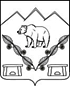 СОВЕТ БАГОВСКОГО СЕЛЬСКОГО ПОСЕЛЕНИЯМОСТОВСКОГО РАЙОНА   Р Е Ш Е Н И Еот 08.02.2017                                                                                           № 109ст-ца БаговскаяОб утверждении Прейскуранта гарантированного перечня услуг по погребению, оказываемых на территории Баговского сельского поселенияВ соответствии с частью 3 статьи 9 Федерального закона от 12 января 1996 года № 8-ФЗ «О погребении и похоронном деле», частью 3 статьи 9 Закона Краснодарского края от 4 февраля 2004 года №666-КЗ «О погребении и похоронном деле в Краснодарском крае», пунктом 6 статьи 33 Устава Баговского сельского поселения Мостовского района, Совет Баговского сельского поселения Мостовского района решил:1.Утвердить Прейскурант гарантированного перечня услуг по погребению, оказываемых на территории Баговского сельского поселения согласно приложению.2.Признать утратившим силу решение Совета Баговского сельского поселения от 30 декабря 2015 года №53 «Об утверждении Прейскуранта гарантированного перечня услуг по погребению, оказываемых на территории Баговского сельского поселения».3.Контроль за выполнением настоящего решения возложить на  комиссию по вопросам промышленности, строительства, транспорту, энергетике, связи, благоустройства, озеленения, землепользования, муниципального имущества, законодательства (мандатная) (Алибеков).4.Настоящее решение  вступает в силу со дня его официального опубликования в районной газете «Предгорье» и распространяется на правоотношения, возникшие с 1 февраля 2017 года.Глава Баговского сельского поселения                                                                          С.В.ВысотковПРИЛОЖЕНИЕУТВЕРЖДЕНрешением Совета  Баговскогосельского поселенияот 08.02.2017 г. №109Прейскурантоказываемых услуг на территории Баговского сельского поселения гарантированного перечня услуг по погребениюГлава Баговского сельского поселения                                                                    С.В.Высотков№ п/пНаименование  услугиСтоимость,  руб. с 01.02.20171Оформление  документов, необходимых для погребения115,92Предоставление  (изготовление), доставка гроба и других предметов,  необходимых для погребения:2616,512.1Гроб стандартный, строганный, из материалов толщиной 25-32 мм, обитый внутри и снаружи тканью х/б с подушкой из стружки1738,512.2Инвентарная табличка с указанием ФИО, даты рождения и смерти123,762.3Доставка гроба и похоронных принадлежностей по адресу, указанному заказчиком754,243Перевозка тела (останков) умершего к  месту  захоронения841,824Погребение  умершего  при рытье могилы экскаватором-5Погребение  умершего  при рытье могилы вручную1981,376 ИТОГО  предельная стоимость гарантированного перечня услуг по погребению5555,296.1при рытье  могилы экскаватором-6.2при рытье  могилы вручную5555,29